Interfraternity Council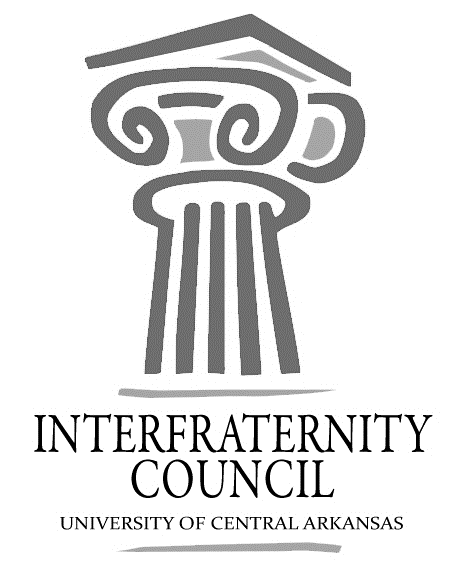 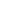 General MeetingUniversity of Central Arkansas Tuesday, September 4, 2018ucaifcexec@gmail.comInterfraternity Council Contact InformationAgendaCommence Meeting:Delegate Roll CallGuest speakersExecutive DiscussionVP of Development – Lance Cook Strike out hungerPhi Sig sign upStrike out is thursdayNo alcohol at tailgateVP of Recruitment – Chase BicanovskyTailgates Must Follow Recruitment RulesRecruitment Roundtables:Sept 6     1:30PM     Hall of Fame RoomSept 13   1:30PM     SC 214Sept 20   1:30PM     SC 223  (Recruitment Evaluation Meeting)VP of Judicial Affairs – Colton Rowe VP of Communications – Lamon WadePresident – Drew HimstedtVigil at 6PM SC Amphitheater RSO Training/Social Events Training Sept. 5 at 4:00pm and 6:00pm SC BallroomStrike Out is Thursday! Advisors’ ReportRain Plan for Recruitment EventsParty Supplies-make sure they don’t disappear Old BusinessNew BusinessChapter ReportsAlpha Sigma Phi- No ReportBeta Upsilon Chi – No Report Kappa Sigma – No ReportPhi Gamma Delta – No ReportPhi Sigma Kappa – No ReportPi Kappa Alpha – No ReportSigma Nu – No ReportSigma Phi Epsilon – No ReportSigma Tau Gamma – No ReportEnd Meeting: President Drew Himstedtjhimstedt1@cub.uca.eduVP CommunicationsLamon Wadelwade3@cub.uca.eduVP Judicial AffairsColton Rowecrowe3@cub.uca.eduVP RecruitmentChase Bicanovskycbicanovsky1@cub.uca.eduVP Development Lance Cooklcook8@cub.uca.eduAdvisorKatie Frazierkfrazier6@uca.edu